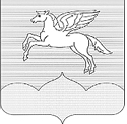 СОБРАНИЕ ДЕПУТАТОВ                                                                        ГОРОДСКОГО ПОСЕЛЕНИЯ «ПУШКИНОГОРЬЕ»ПУШКИНОГОРСКОГО РАЙОНА ПСКОВСКОЙ ОБЛАСТИР Е Ш Е Н И Е 22.06.2020 г.  №  222 р.п. Пушкинские Горы(принято на 40 внеочередной сессии Собрания депутатовгородского поселения «Пушкиногорье»второго созыва)В соответствии с пунктом 3 статьи 10 Федерального закона от 12.06.2002 г. № 67-ФЗ «Об основных гарантиях избирательных прав и права на участие в референдуме граждан Российской Федерации», пунктом 5 статьи 11 Закона Псковской области от 01.08.2003 г. № 295-ОЗ «Избирательный кодекс Псковской области»,Собрание депутатов муниципального образования городского поселения «Пушкиногорье»РЕШИЛО:Назначить выборы депутатов  Собрания депутатов городского поселения «Пушкиногорье» третьего созыва на  13 сентября 2020 года.   Настоящее Решение опубликовать в газете «Пушкинский край» не позднее чем через пять дней со дня его принятия.Настоящее решение вступает в силу со дня его официального опубликования.Направить настоящее решение в территориальную избирательную комиссию Пушкиногорского района.     И.п.главы городского поселения«Пушкиногорье»                                                 			        Н.Ю.ЮркивО назначении выборов депутатов Собрания депутатов городскогопоселения «Пушкиногорье» третьегосозыва